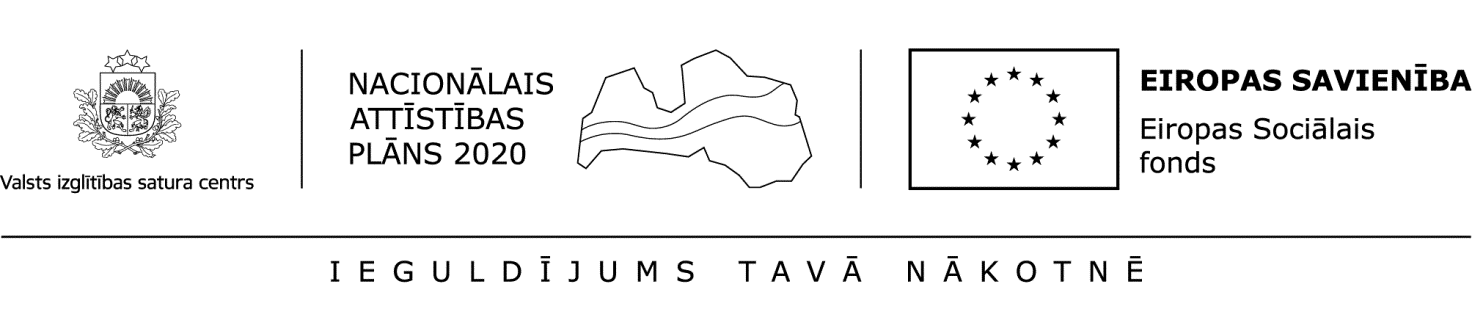 Atzīmē pareizo atbildi apvelkot attiecīgo burtu (a, b, c vai d)! 
Katrā jautājumā drīkst atzīmēt tikai vienu atbildi. Par katru pareizu atbildi – 1 punkts.Ja darbību uzsāks vairāki jauni uzņēmumi, tad grafiski to atspoguļos:pieprasījuma līknes nobīde pa labi;piedāvājuma līknes nobīde pa kreisi;ražošanas iespēju robežas nobīde pa labi;punkta pārvietošanās pa piedāvājuma līkni uz augšu.
Ja preces A cenas paaugstināšanās dēļ preces B pieprasījuma līkne nobīdās pa kreisi, tad:preces A pieprasījums ir elastīgs;preces B pieprasījums ir elastīgs;preces A un B ir kopā lietojamas preces;prece B ir mazvērtīga prece.
Ja monopolists astoto preces vienību var pārdot tikai tad, ja samazina preces cenu no 7 eiro līdz 5 eiro, tad astotās vienības galējie ieņēmumi ir:40 eiro;9 eiro;5 eiro;2 eiro.
Filipa līkne:izsaka sakarību starp nodokļu likmēm un iekasēto nodokļu daudzumu;izsaka sakarību starp inflācijas tempu un bezdarba līmeni;atspoguļo nevienlīdzīgu ienākuma sadali;atspoguļo ekonomikas ciklisko attīstību.
Palielinoties ienākumiem, patērētāji vairāk pērk drošākas mašīnas, veic veselības apdrošināšanu, ieguldījumus pensiju fondos. Kādu apgalvojumu var izdarīt par produktu “drošība”?“Drošība” ir mazvērtīgs produkts.“Drošība” ir pirmās nepieciešamības produkts.“Drošība” ir luksusa produkts.“Drošība” ir normāls produkts.
Kā vajadzētu mainīties naudas daudzumam apgrozībā, ja centrālā banka lielā apjomā iepērk vērtspapīrus?Palielināties;samazināties;nemainīties;pēc dotās informācijas nevar noteikt.
Kad centrālai bankai vajadzētu veikt pasākumus, lai samazinātos naudas daudzums apgrozībā?Tad, kad valstī iestājas inflācija.Tad, kad iedzīvotāji  grib vairāk aizņemties naudu.Tad, kad palielinās saražoto preču un pakalpojumu daudzums.Tad, kad palielinās naudas aprites ātrums.
Kurš uzņēmums Latvijā pēdējos divos gados gūst lielāko peļņu? Swedbank AS;Latvenergo AS;ABLV Bank AS;Latvijas valsts meži.
Vairāki DVD disku veikali nedēļas vidū nosaka zemākas cenas nekā nedēļas nogalē. Šāda darbība ir ekonomiski izdevīga, ja:nedēļas vidū DVD pieprasījuma (cenas) elastība ir lielāka nekā nedēļas nogalē;nedēļas nogalē DVD pieprasījuma (cenas) elastība ir lielāka nekā nedēļas vidū;DVD pieprasījuma (cenas) elastības koeficients nedēļas vidū ir mazāks par 1; DVD pieprasījuma (cenas) elastības koeficients nedēļas vidū ir mazāks par 1, bet nedēļas nogalē lielāks par 1.

Kura ekonomikas mērķa sasniegšanu ekonomikas teorijā uzskata par nozīmīgāko?Pilnīgu nodarbinātību;ekonomikas izaugsmi;zemu inflāciju;ekonomisko efektivitāti.
Ko var secināt, ja reālais IKP ir vienāds ar potenciālo IKP?Valstī ir zema inflācija.Valstī ir strauja ekonomikas izaugsme.Valstī ir pilnīga nodarbinātība.Valstī ir sabalansēts budžets.
Kuri nodokļi nodrošina lielākos ieņēmumus Latvijas valsts kopbudžetā?Sociālais un pievienotās vērtības (PVN);PVN un iedzīvotāju ienākuma;PVN un uzņēmumu ienākuma;PVN un akcīzes.
Ar nodokļiem (T) un valdības izdevumiem (G) valsts ietekmē:ienākumu, bet ne ražošanas resursu sadali;ražošanas resursu, bet ne ienākumu sadali;gan ienākumu, gan ražošanas resursu sadali;taisnīgu ienākumu un ražošanas resursu sadali.
Ja divus ceturkšņus pēc kārtas samazinās saražotās produkcijas apjomi:var uzskatīt, ka ekonomikā ir lejupslīde;nominālais IKP var gan samazināties, gan palielināties;cenu līmenis var gan samazināties, gan paaugstināties;iespējams gan a, gan b, gan c punktos minētais.
Kura sastāvdaļa ir lielākā, aprēķinot IKP pēc izdevumu metodes?Mājsaimniecību izdevumi personiskajam patēriņam (C);valdības izdevumi (G);investīcijas (I);neto eksports (Xn).

Ja reālais IKP kļūst mazāks par potenciālo IKP, tad ekonomikā:strauji pieaugs inflācijas temps;paaugstināsies bezdarba līmenis;strauji pieaugs darba samaksa;notika strauja ekonomikas izaugsme.
Par ekonomiski aktīviem iedzīvotājiem uzskata:tikai strādājošos;strādājošos un darba meklētājus;iedzīvotājus darbaspējas vecumā un bezdarbniekus;iedzīvotājus darbaspējas vecumā.
Kas var palielināt pieprasījuma inflāciju?Izejvielu cenu kāpums;ienākuma nodokļa likmju paaugstināšana;ar ienākuma nodokli neapliekamā ienākuma samazināšana;valsts budžeta ar deficītu pieņemšana. 
Ar kuru valsti Latvijai ir lielākais ārējās tirdzniecības apgrozījums?Vāciju;Igauniju;Poliju;Lietuvu.
Kurai preču grupai ir lielākais īpatsvars Latvijas importā?Transportlīdzekļiem;elektroierīcēm;koksnei un koksnes izstrādājumiem;farmācijas precēm.Ekonomikas valsts 18. olimpiāde
3.posms
Tests (20 punkti, 20 minūtes)2017.gada 2.martāDalībnieka kods: